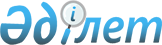 О внесении изменений в приказ Министра здравоохранения Республики Казахстан от 9 июня 2004 года № 462 "Об утверждении Правил повышения квалификации и переподготовки специалистов с медицинским и фармацевтическим образованием"
					
			Утративший силу
			
			
		
					Приказ и.о. Министра здравоохранения Республики Казахстан от 10 июля 2009 года № 353. Зарегистрирован в Министерстве юстиции Республики Казахстан 10 августа 2009 года № 5743. Утратил силу приказом и.о. Министра здравоохранения Республики Казахстан от 11 ноября 2009 года N 691

      Сноска. Утратил силу приказом и.о. Министра здравоохранения РК от 11.11.2009 N 691 (порядок введения в действие см. п. 6).      В соответствии с Законами Республики Казахстан от 7 июля 2006 года " Об охране здоровья граждан ", от 27 июля 2007 года " Об образовании ", от 4 июня 2003 года " О системе здравоохранения " и в целях упорядочения, координации и дальнейшего совершенствования повышения квалификации и переподготовки специалистов с медицинским и фармацевтическим образованием ПРИКАЗЫВАЮ: 



      1. Внести в приказ Министра здравоохранения Республики Казахстан от 9 июня 2004 года № 462 "Об утверждении Правил повышения квалификации и переподготовки специалистов с медицинским и фармацевтическим образованием" (зарегистрированный в Реестре государственной регистрации нормативных правовых актов за № 2922, опубликованный в журнале "Фармация Казахстана", 2004 г., № 7, с дополнениями внесенными приказом и.о. Министра здравоохранения Республики Казахстан от 11 ноября 2004 года № 799 "О внесении дополнений в приказ Министра здравоохранения Республики Казахстан от 9 июня 2004 года № 462 "Об утверждении Правил повышения квалификации и переподготовки специалистов с медицинским и фармацевтическим образованием", зарегистрированный в Реестре государственной регистрации нормативных правовых актов № 3289, опубликованный в Бюллетене нормативных правовых актов Республики Казахстан, 2005 г., № 1, ст. 6") следующие изменения: 



       преамбулу приказа изложить в следующей редакции: 

      "В соответствии с Законами Республики Казахстан от 7 июля 2006 года " Об охране здоровья граждан ", от 27 июля 2007 года " Об образовании ", от 4 июня 2003 года " О системе здравоохранения " и в целях упорядочения, координации и дальнейшего совершенствования повышения квалификации и переподготовки специалистов с медицинским и фармацевтическим образованием ПРИКАЗЫВАЮ: "; 



      в Правилах повышения квалификации и переподготовки специалистов с медицинским и фармацевтическим образованием, утвержденных указанным приказом: 



       пункт 1 изложить в следующей редакции: 

      "1. Настоящие Правила разработаны в соответствии с Законами Республики Казахстан от 7 июля 2006 года " Об охране здоровья граждан ", от 27 июля 2007 года " Об образовании ", от 4 июня 2003 года " О системе здравоохранения " и определяют порядок организации и проведения повышения квалификации и переподготовки специалистов с медицинским и фармацевтическим образованием."; 



      в абзаце первом пункта 11 слова "тематического усовершенствования - от 72 до 234 часов" заменить словами "тематического усовершенствования - от 36 до 234 часов". 



      2. Департаменту науки и человеческих ресурсов Министерства здравоохранения Республики Казахстан (Хамзина Н.К.) направить настоящий приказ на государственную регистрацию в Министерство юстиции Республики Казахстан. 



      3. Департаменту административно-правовой работы Министерства здравоохранения Республики Казахстан (Бисмильдин Ф.Б.) обеспечить официальное опубликование настоящего приказа в средствах массовой информации. 



      4. Контроль за исполнением настоящего приказа возложить на вице-министра здравоохранения Республики Казахстан Биртанова Е.А. 



      5. Настоящий приказ вводится в действие по истечении десяти календарных дней после дня его первого официального опубликования.       И.о. Министра                             Б. Садыков 
					© 2012. РГП на ПХВ «Институт законодательства и правовой информации Республики Казахстан» Министерства юстиции Республики Казахстан
				